附件一：計畫執行項目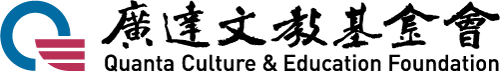 執行架構實施項目說明會活動目的：增進教師對計畫主題內容的了解與應用，加強教師對廣達《游於藝》理念的認同與推行，促進校際間的教學整合與資源分享。辦理單位：盟主辦理，基金會參與協助說明。活動日期：預定於每年3-6月召開，裨益納入下學年課程。活動地點：以公部門、主辦單位或地方產業特色場域為主。活動對象：對計畫有興趣之各級學校行政、教師、志工自由參與，活動未達20人中止辦理。活動內容：針對本計畫執行方式、當期展覽規劃，包含展覽內容、展覽方式、學校檔期及課程統整相關教學實務課程，盟主須向主管機關申請研習時數並惠予出席教師公(差)假辦理。巡迴學校管理活動目的：由盟主徵募10-16所中小學校安排展覽檔期，透過學校主動提案，讓教師規劃適合學校發揮的教學計畫，透過教案分享，校際間互相觀摩成長。辦理單位：基金會甄選盟主，由盟主進行盟校管理。活動日期：109年03月15日至06月10日。評分標準：教學設計20%、活動規劃30%、展場規劃30%、整體評估20%，實際視各地特色酌予評估。活動對象：A類：中大型學校：展覽3-4週，每參與計畫學校可獲展覽佈展補助金額壹萬元整。B類：偏遠地區學校或小型學校：展覽1-2週，每參與計畫學校可獲展覽佈展補助金額伍仟元整。每地區必須包含4所以上B類學校參與，一學年度至少二個月提供B類學校參與計畫。參加加值補助計畫－地區拓展者，該盟有1-3所位於澎湖、金門或馬祖之學校，獲選可獲得2-6萬元補助。活動內容：公開徵募學校參與，盟校參加辦法請參考各盟主公告，展覽結束後須於1個月內上傳結案資料。盟主協助地區例行性事務：溝通聯繫、展品運送、活動紀錄、活動辦理、結案撥款等。注意事項：基金會協助同盟計畫管理，包含：學校訪視、頭尾展品運送與保險、紀錄、輔導及問題處理等。展品運送與維護：巡迴學校展品運送請依展品清單確實點收，並善盡保管責任妥善留存展品清單，展品運送可找當地貨運公司，建議請司機協助清點。基金會依不同展覽提供相關推廣品（如：兒童導覽手冊、小尖兵掛牌或資料光碟等。）推廣品將統一寄送至盟主學校，盟主請確實點收並按時回傳隨箱之簽收單。展品與推廣品如有損壞或短少等情形（天災等不可抗力因素除外），由借展單位（巡迴學校）負擔賠償責任，於下年度計畫中酌予扣除補助經費。並請儘速回報盟主及基金會承辦人同步紀錄於展品清單/簽收單，以維護後續巡迴學校之權益。聯合開幕或成果展活動目的：分享跨領域教學經驗及成果，促進校際導覽小尖兵  交流。辦理單位：盟主或當期巡迴學校。活動日期：依地方特色及呈現形式校際討論定之，須辦理至少1場。活動地點：當期同盟學校空間為主。活動對象：同盟學校代表、學校師生、社區民眾，建議邀請主管機關長官出席。活動內容：聯合開幕/成果發表會須將教學成果以表演藝術形式呈現，其中至少跨及視覺藝術、音樂、表演藝術、語文等領域，能呈現科技融入教學之成果為佳。聯合開幕/成果發表會須頒發巡迴學校感謝狀，安排展覽參觀、小尖兵導覽及相關活動等。教師研習活動目的：結合廣達《游於藝》計畫主題，充實地方教師展覽知識及內涵，提升教師課程設計與教學規劃的能力，為落實藝術人文教育的紮根。辦理單位：盟主，基金會提供課程安排及建議講師名單。活動日期：預定於每年5-8月辦理，建議於展覽進入校園前辦理，以利各校師生準備。活動地點：盟主或其他單位場地。活動對象：同盟學校每校遴派3名以上代表出席（含教師、行政人員、志工），對展覽主題有興趣之各級學校教師、志工及一般民眾自由參與。活動未達50人中止辦理。活動內容：針對廣達《游於藝》計畫展覽主題辦理1日（或2個半日）教師研習課程，規劃「展覽內容」、「核心議題」及「教學實務」等課程。注意事項：講師亦可邀請當地相關領域之專家。盟主協助研習時數核發申請。邀請講師同意，於「肖像權使用同意書」中簽名。藝術小尖兵培訓活動目的：配合廣達《游於藝》計畫之活動，透過專業的博物館培訓課程，讓地區中、小學學生有機會學習展館運作及作品維護等相關常識，落實藝術深耕於國民教育之課程與活動。為使學生瞭解小尖兵任務並養成基礎能力，以「敢於站在眾人面前導覽一幅畫」為主要目標辦理培訓課程。辦理單位：盟主辦理，基金會提供課程架構大綱、建議講師名單、協助場地租借並參與小尖兵培訓。活動日期：預定於每年8-12月辦理。活動地點：以博物館、美術館為主，盟主單位場地為輔。活動對象：每校甄選20人，以國小三至五年級學生為主。並由校方推舉1-3位老師擔任藝術小尖兵培訓種子教師，協助培訓相關課程。活動內容：辦理5小時培訓課程，學習指標包含：能具體描述畫作特徵、陳述對於畫作的感受、作品想表達的觀點及與觀眾互動。此外，場地安排於博物館/美術館體驗氛圍，並實地進行導覽觀摩。辦理課程架構如下：注意事項：完成小尖兵培訓之學生，基金會將核可5小時之志工研習時數（基礎訓練課程），並依廣達《游於藝》計畫實際服務時數發給服務證書及榮譽勳章。以上相關志工培訓及管理辦法請見後續公告。廣達游藝獎由基金會主辦，所有盟主及盟校須派員參與。導覽達人活動目的：藉由「廣達游藝獎─導覽達人」選拔賽，提昇地方藝術小尖兵導覽能力及溝通表達能力，透過藝文教育陶冶，讓學子從小累積主動學習、樂於分享以及創意開發之能力。活動日期：每年4月中截止收件，頒獎典禮進行決賽暨頒獎。活動地點：依競賽簡章公告舉辦之。活動對象：(1)國小組(2)中學組。每校至少推派3位小尖兵參與競賽。活動內容：將指定名畫做精采導覽錄影，並寫下300字導覽內容上傳游藝獎報名網站，報名辦法屆時依循官網簡章。創意教學獎活動目的：鼓勵學校教師進行主題統整課程，跨領域教師交流、以及結合學校在地思考、自編教材及創意教學的能力。活動日期：每年3月初截止收件，頒獎典禮進行決賽暨頒獎。活動地點：依競賽簡章公告舉辦之。活動對象：國小至高中在職教師，含正式教師、代理代課教師等，每盟推舉件數至少2件。活動內容：將《游於藝》計畫之教學設計、教學歷程、學習單、教材教具、學生成果等彙整上傳游藝獎報名網站，報名辦法屆時依循官網簡章。表揚目的：不論是否辦理成果發表會，每校每學年結束須於5/30前由盟主彙整各校小尖兵20位、老師2位（盟主5位）、志工1位予基金會承辦人彙整，感謝前述人員對游於藝計畫的投入與協助。獎勵方式：各式人員獎勵方式如下：小尖兵：授予小尖兵證書（另依照小尖兵認證制度授予徽章）。教師：提報該縣市教育局處敘獎。志工：頒發「有志一同」感謝狀。經費使用要點本補助款限經常門使用，經本會審核後方可執行。經費補助項目包含：廣達《游於藝》計畫辦理：工讀費、學校補助款、評審費、交通費、餐飲費、保險費、展品運費、郵電費及雜支（文具用品及耗材）等。說明會及教師研習營：講師鐘點費、交通費、印刷費、餐飲費（教師研習營不補助參與學員午餐）、茶水費、保險費、郵電費及雜支（文具用品及耗材）等。小尖兵培訓：講師鐘點費、交通費、印刷費、場地費、餐飲費、茶水費、保險費、郵電費及雜支（文具用品及耗材）等。開幕暨成果展：靜態展學校補款、場地設備費、主持演出費、印刷費、餐飲費、郵電費及雜支（文具用品及耗材）等，補助上限3萬元整。支用標準：同盟學校補助款：中大型學校：10,000元/校。小型學校、偏遠地區 5,000元/校。加值補助－地區拓展 每地區拓展1校，補助20,000元/校，每盟至多補助60,000元。成果展靜態展學校補助款上限：30,000元/盟。工作費：工讀費150元/時。講師鐘點費：外聘2,000元/時 內聘1,000元/時車馬補助費：國內：依飛機及高鐵交通往返時間計算，500元/時，最高2,000元/人次國際：依飛機交通往返時間計算，500元/時國內旅費、短程車資、運費（交通）：依「國內出差旅費報支要點」辦理。餐飲費：80元/人出席費：1,000-2,000元/次。評審費：口試按出席費標準計算，書面審查按件計酬如下：文件（如計畫書、教案等）250-500元/件（約50元/千字）照片、圖片：20-40元/件（依照作品主題及尺寸調整）影音：3-5分鐘（如導覽達人）100元/件、10分鐘（如教學歷程紀錄）300元/件。租賃費：博物館導覽機租借，核實報支（依各博物館辦法辦理）。停車費：博物館參觀停車費用，核實報支（依各博物館辦法辦理）。展品運費、遊覽車費：同縣市依下表估算，跨縣市視地點修正，據實報銷。雜支：最高以（人事費+業務費）*5%編列。行政管理費：計畫期程不滿6個月者，得按（業務費+雜支）*8%已內編列。計畫期程達（含)6個月以上者，得按（業務費+雜）*10%以內編列。課程名稱課程內容時數展覽導覽課程實務教學導覽技巧課程具備信心基礎口語表達能力肢體語言表現資料蒐集準備2.5小時博物館禮儀暨導覽實作體驗博物館/美術館介紹及禮儀宣導任務宣達：擔任導覽小尖兵學習資源的來源0.5小時博館導覽觀摩博物館/美術館導覽員之導覽觀摩1小時導覽自主練習分組導覽，將自己喜歡的作品，試著導覽分享給自己的同學1小時縣市展品運費(元/趟)遊覽車費（元/車）基隆市1,000-4,0009,000-10,500臺北市6,0006,000新北市6,0006,000-9,000桃園市6,0009,000-13,000新竹市5,0007,000新竹縣5,0007,000苗栗縣7,000-10,0006,000-9,000臺中市7,000-10,0006,000-9,000彰化縣5,000-7,0009,000雲林縣4,0007,000-9,000南投縣10,00010,000嘉義市4,00010,000嘉義縣4,0006,000-10,000臺南市6,000-10,0009,500-13,000高雄市5,000-8,0008,000屏東縣4,000-8,00010,000宜蘭縣5,0009,000-12,500花蓮縣5,000-10,0006,000-12,000臺東縣5,000-10,0006,000-12,000澎湖縣2,000-5,0008,000金門縣2,000-5,0008,000連江縣2,000-5,0008,000